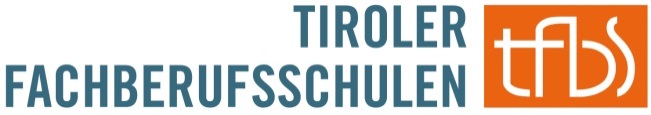 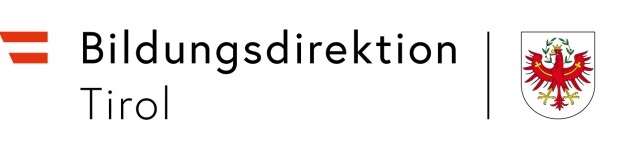 	Datum:      	 SCHULVERANSTALTUNGTiroler Fachberufsschule  fürDer Schulleiter/die Schulleiterin bzw. der Schulgemeinschaftsausschuss hat die Durchführung folgender Schulver-anstaltung (gemäß Schulveranstaltungsverordnung des Bundesministeriums für Unterricht und kulturelle Angelegenheiten, BGBl 1995/498) genehmigt: LEHRAUSGANG bis 5 Stunden /  INLANDSEXKURSION mit einer Dauer über 5 bis 8 Stunden	Ansuchen verbleibt in der Schuldirektion / Zutreffendes bitte ankreuzen! INLANDSEXKURSION mit einer Dauer über 8 Stunden /  AUSLANDSEXKURSION	Vorlage des Ansuchens an die Bildungsdirektion zur Eingabe im EDM / Zutreffendes bitte ankreuzen!Veranstaltungsbezeichnung	     	Zieladresse:	     	Postleitzahl / Ort:	     	Veranstaltungsbeginn:	Datum:	     		Beginnzeit:	     	 UhrVeranstaltungsende:	Datum:	     		Endezeit:	     	 UhrKlasse/n:	     		Verkehrsmittel:	     	Schüler/innenzahl gesamt:	     		davon männlich:      	davon weiblich:      Exkursionsleiter/in und Begleitlehrer/innen:      	Begründung / Bezug zum lehrplanmäßigen Unterricht:      	Unterschrift der Schulleiterin / des Schulleiters